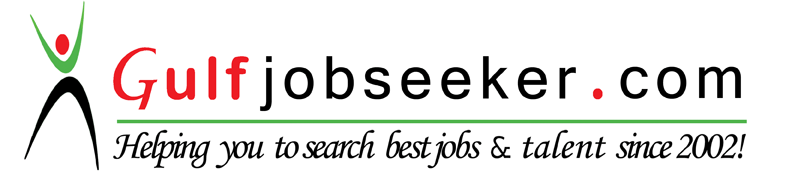 Contact HR Consultant for CV No: 341822E-mail: response@gulfjobseekers.comWebsite: http://www.gulfjobseeker.com/employer/cvdatabasepaid.php 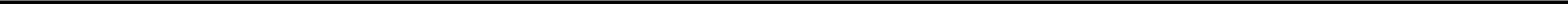 CAREER OBJECTIVE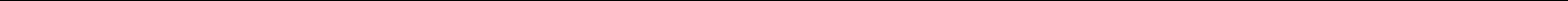 Highly motivated and ambitious commerce graduate with one-year work experience in auditing and taxation effective at problem solving, planning and reporting. Seeking a position to build upon my existing corporate finance skill set in both analytics and transaction execution, leading to increasingly responsible positions wherein I can utilize my communication skills to build a strong distribution network for achieving a higher market penetration level.SKILLSMS-office, Report making, Tally, Enterprise Resource planning(ERP), SPSSAuditing and taxation, Business research, Financial Statement Analysis, SWOT analysis Team Work, Communication, Analytical Ability and Time ManagementPrepare Journal entries and validating month end close schedules and analysesPerform account reconciliations of various banks and suppliers Assist with petty cash expenses and bill registration.Create and update process flow documentations and filingFile the Income Tax Returns. Check invoices.Visit clients for internal, external and statutory audit. Prepare financial statements for clients.Sales Intern	May 2013-June 2013Thomas Cook Pvt. LtdKey ResponsibilitiesEngage in Corporate Selling to inform corporate about the various packages offered by Thomas Cook and convince themfor the same.Interact with a lot of people in the corporate world to understand the practical aspects of the Industry like how to adjustwith different types of people and situations, know about their psychology in travel aspects etc. Handle digital and offline customer serviceEDUCATIONAL CERTIFICATIONCapstone Business Simulation workshop- learned how to analyze financial and non-financial data in decision making and business issues.Introduction to financial management- learned valuation models for equity and bond, capital budgeting and sensitivity management.Accounting for decision making- learned financial statement analysis (comparative and common size and ratio analysis) Data Analysis for Business Decision using MS-Excel – learned how excels works to analyze data, Lookup and variousother functions.Insurance Management – The different types of Insurance.Retail Management- Compared the different retail formats, services and non-store retailing, retailing mix and how to plan and handle inventory.Securities Market Management – Types and functions of securities market.EXTRA-CURRILCULAR ACTIVITIES2012: Organized and headed the finance team for the inter-college fest in Bangalore University. 2013: Participated in commerce exhibition held at the Bangalore University.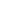 EDUCATIONInstitute of Management Technology, Dubai, UAEMay 2017Masters of Business AdministrationBangalore University, Bangalore, IndiaJuly 2014Bachelors of CommercePROFESSIONAL EXPERIENCEMarket Research InternDuplaysNov 2016 – Jan 2017Key ResponsibilitiesTook customer feedback about various leaguesAnalyzing the internal and external factors that are an opportunity or a threatAccounts InternMay 2016-July 2016Mindware FZ LLC.Key ResponsibilitiesAuditorAuditorJuly 2014- Aug 2015H.C Shah and CompanyH.C Shah and CompanyKey ResponsibilitiesKey Responsibilities